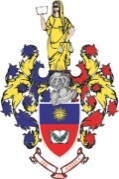 
ПРОГРАМАФАХОВОГО ВСТУПНОГО ВИПРОБУВАННЯЗ ФІНАНСІВдля здобуття ступеня вищої освіти «Бакалавр» за спеціальністю 072 Фінанси, банківська справа та страхуванняна основі здобутого освітнього ступеня  «Молодший спеціаліст (Молодший бакалавр)» у 2021 роцім. Хмельницький2021ЗМІСТВСТУП 	3Порядок складання фахового вступного випробування 	3Перелік тем, що виносяться для проведення фахового вступного випробування .	3Критерії оцінювання, структура оцінки і порядок оцінювання підготовленості вступників 	8Список літератури, що рекомендовано для підготовки 	8ВСТУП На навчання для здобуття ступеня бакалавра за спеціальністю 072 Фінанси, банківська справа та страхування на 2 (3) курс на основі здобутого освітньо-кваліфікаційного рівня молодшого спеціаліста можуть вступати абітурієнти, які отримали диплом молодшого спеціалістазаспеціальністю 072Фінанси, банківська справа та страхування, спорідненою спеціальністю або іншою спеціальністю, та продемонстрували достатній рівень знань з тем, перелік яких винесено для оцінювання підготовленості вступника до здобуття вищої освіти. Метою проведення фахового вступного випробування з фінансівє виявлення теоретичних знань та практичних навичок абітурієнтів, яких вони набули під час здобуттяосвітньогоступеня молодшого спеціаліста (молодшого бакалавра), з метою конкурсного відбору абітурієнтів на навчання за освітнім ступенем бакалавраза спеціальністю072Фінанси, банківська справа та страхування в межах ліцензованого обсягу. 1. Порядок складання фахового вступного випробування Фахове вступне випробування складається у формі письмових відповідей на тестові завдання з тем, що формують базові фахові компетентності, які визначають рівень підготовленості абітурієнта за спеціальністю 072 Фінанси, банківська справа та страхування. Фахове вступне випробування проводиться фаховою атестаційною комісією, головою якої призначається завідувач випускової кафедри або гарант освітньої програми на бакалаврському рівні. До складу комісії входять провідні викладачі випускової кафедри. Для проведення фахового вступного випробування кожному абітурієнту видається зошит, що містить 50 тестових завдань з тем, які наведені нижче. На проведення екзамену відводить 1 година. Критерії оцінювання наведено у розділі 3.2. Перелік тем, що виносяться для проведення фахового вступного випробуванняТема 1. Предмет фінансової науки як пізнання сутності фінансівПредмет фінансової науки.Фінанси як економічна категорія. Історичні аспекти становлення, функціонування та розвитку фінансів. Характерні ознаки фінансів, їх суспільне призначення. Двоїста сутність фінансів. Фінанси як суспільні, економічні, грошові, розподільчі, фондоутворюючі відносини. Фінансові фонди як матеріальні носії фінансових відносин.Функції фінансів. Взаємозв'язок фінансів з іншими економічними категоріями в процесі вартісного розподілу. Фінансові ресурси, їх суть і призначення. Класифікація фінансових ресурсів. Роль і значення централізованих фондів у забезпеченні загальнодержавних потреб. Децентралізовані фінансові ресурси: суть, склад, роль у фінансуванні потреб розширеного відтворення. Тема 2. Генезис і еволюція фінансівІсторичні аспекти становлення, функціонування та розвитку фінансів. Об'єктивні передумови існування фінансів. Характерні ознаки фінансів, їх суспільне призначення.Еволюція фінансів.Фінанси в системі ринкових відносин.Соціально-економічні передумови виникнення фінансів.Тема 3. Фінансове право і фінансова політикаФінансове право. Фінансова політика — складова частина економічної і соціальної політики. Ланки фінансової політики. Фінансова стратегія. Фінансова тактика. Фінансова система. Суть фінансового механізму і його складові елементи. Взаємодія фінансового механізму з господарським механізмом і фінансовою політикою.Фінансове планування: суть, принципи, завдання. Етапи і методи фінансового планування. Система фінансових планів, їх характеристика. Фінансовий контроль. Суть, мета, завдання фінансового контролю. Принципи фінансового контролю. Класифікація фінансового контролю. Види, форми, методи фінансового контролю. Органи фінансового контролю та їх повноваження. Напрями підвищення дієвості фінансового контролю.Тема 4. Податки і податкова система державиСутність, призначення та необхідність податків. Функції податків. Характерні риси податків, відрахувань і платежів. Взаємозв’язок з іншими розподільчими категоріями (кредит, заробітна плата, собівартість, ціна).Елементи податку. Принципи оподаткування.Класифікація податків. Поняття податкової системи і методи її побудови. Структурна побудова податкової системи. Податкова політика.Державна фіскальна служба, її склад, структура, задання, функції.Тема 5. Бюджет і бюджетна система державиСутність бюджету як економічної категорії. Призначення та роль бюджету держави. Об’єкти і суб’єкти бюджетних відносин. Функції бюджету.Бюджет як основний фінансовий план держави. Провідна та координуюча роль бюджету у системі фінансових планів. Показники стану бюджету - бюджетний надлишок і бюджетний дефіцит.Сутність і причини виникнення бюджетного дефіциту. Допустимі межі та джерела покриття бюджетного дефіциту. Класифікація бюджетного дефіциту. Динаміка бюджетного дефіциту в Україні. Бюджетний устрій і бюджетна система. Принципи побудови бюджетної системи. Бюджетний процес, його складові елементи та регламентування.Фінансові ресурси місцевого самоврядування. Місцеві бюджети, їх роль у місцевому самоврядуванні. Поняття фінансової автономії та показники її рівня.Тема 6. Державні доходи та видаткиЕкономічна сутність державних доходів. Значення державних доходів.Централізовані державні доходи: доходи державного бюджету, державний кредит, доходи державних цільових фондів.Децентралізовані державні доходи. Доходи державних підприємств та організацій, якскладова частина державних доходів. Прибуток державних підприємств.Сутність, характеристика, склад державних видатків. Класифікація державних видатків. Фактори, що визначають структуру державних видатків.Сутність і принципи кошторисного фінансування. Кошторис: види та його основні елементи.Сутність і роль державних цільових фондів на сучасному етапі. Об’єктивна необхідність їх створення. Тема 7. Державний кредитСуть і значення державного кредиту. Особливості фінансових відносин, що формують державний кредит, його суб’єкти. Об’єктивна необхідність і можливість використання державного кредиту. Роль державного кредиту у мобілізації коштів населення, підприємств та організацій. Позики та їх класифікація. Види державних боргових цінних паперів, їх характеристика та законодавче регулювання. Емісія державних боргових цінних паперів: вибір їх видів, обґрунтування термінів обігу, форми виплати доходів тощо.Поняття державного боргу. Тема 8. Місцеві фінанси. Бюджетний федералізмі фінансове вирівнюванняСуть і склад місцевих фінансів. Роль місцевих фінансів у реалізації соціально-економічної політики адміністративно-територіальних формувань.Фінансові ресурси місцевого самоврядування. Місцеві бюджети. Доходи і видатки місцевих бюджетів. Загальнодержавні податки і збори, закріплені за місцевими бюджетами. Роль місцевих податків і зборів у формуванні доходів місцевих бюджетів. Види неподаткових надходжень до місцевих бюджетів.Склад і структура місцевих бюджетів. Видатки бюджетів територіальних громад на потреби місцевого самоврядування. Джерела надходжень та основні напрями використання. Фінансові ресурси інших органів місцевого самоврядування.Тема 9. Соціальні позабюджетні фондиСоціально-економічна роль фондів цільового призначення. Класифікація фондів цільового призначення. Джерела формуваня фінансових ресурсів фондів і напрями фінансування.Характеристика загальнодержавних позабюджетних фондів, що створені в Україні.Позабюджетні фонди органів місцевого самоврядування.Цільові державні фонди як складова частина спеціального фонду державного бюджету. Необхідність існування цільових фондів. Види цільових державних фондів.Тема 10. Фінанси суб’єктів господарювання та неприбуткових організаційНеобхідність і сутність фінансів підприємств. Функції фінансів підприємств та принципи їх організації. Організаційно-правові форми суб’єктів господарювання. Особливості організації фінансових відносин залежно від галузевих особливостей, галузей економіки, сфер бізнесу.Грошові фонди і фінансові ресурси підприємств, особливості їх формування в умовах ринку. Склад грошових фондів і доходів, порядок їх утворення і використання в умовах ринку.Фінанси неприбуткових організацій. Види неприбуткових організацій. Особливості та завдання-неприбуткових організацій. Джерела формування та напрями використання коштів неприбуткових організацій. Благодійництво. Спонсорство. Меценатство.Тема 11. Фінанси домогосподарствСутність фінансів домогосподарств, їх значення. Зв’язок фінансів домогосподарств з іншими складовими фінансової системи.Фінансові ресурси домогосподарств. Джерела формування доходів домогосподарств та фактори, що впливають на їх  рівень.Порядок використання доходів домогосподарств. Фактори, що впливають на розподіл доходу на споживання та заощадження. Мотиви утворення заощаджень населення, їх класифікація. Рівень заощаджень населення. Сучасні тенденції формування заощаджень населення України.Тема 12. Страхування. Страховий ринокЕкономічна необхідність, суть і роль страхування. Фінансові відносини у сфері страхування. Форми і методи страхового захисту. Система страхових фондів. Класифікація страхування за об'єктами і ознакою ризику. Обов'язкове й добровільне страхування, принципи їх реалізації.Страховий ринок. Поняття страхового ринку та його організаційна структура. Учасники страхового ринку. Організаційні форми функціонування страхових компаній.Державний нагляд за страховою діяльністю. Ліцензування страхової діяльності.Тема 13. Фінансовий ринокФінансовий ринок як механізм міжгалузевого перебігу капіталу, та перерозподілу коштів. Функції фінансового ринку. Суб’єкти фінансового ринку.Класифікація структурних складових фінансового ринку. Фінансові інститути ринку. Фінансові посередники. Функції та види фінансових посередників.Тема 14.Фінансовий менеджментСутність та функції фінансового менеджменту. Мета та завдання фінансового менеджменту.Системи забезпечення фінансового менеджменту. Організаційне та інформаційне забезпечення фінансового менеджменту. Фінансовий контроль.Тема 15. Міжнародні фінансиСутність, призначення та роль міжнародних фінансів. Міжнародна фінансова інтеграція та її вплив на фінансові інтереси суверенних країн і регіонів.Поняття зовнішньоекономічної діяльності. Форми та види зовнішньоекономічної діяльності. Суб’єкти зовнішньоекономічної діяльності.Державне регулювання зовнішньоекономічної діяльності як складова загальної зовнішньоекономічної політики держави. Інструменти регулювання зовнішньоекономічної діяльності. Форми та засоби регулювання зовнішньоекономічної діяльності.Валютні відносини та їх державне регулювання в Україні. Валютні системи: сутність, види і структура. Валютна політика держави.Міжнародний фінансовий ринок: сутність, особливості та класифікація. Вплив міжнародного фінансового ринку на національні фінансові ринки та національну економічну систему держави.Міжнародний кредит та його форми. Класифікація міжнародних кредитів.Формування й розвиток Європейського валютного союзу. Україна та ЄС: особливості організації міжнародних фінансових зв’язків та перспективи їх розвитку.Міжнародні валютно-фінансові і кредитні організації. Співпраця України з міжнародними фінансовими інституціями.Тема 16.Фінансова безпека державиКомплексна система фінансової безпеки у контексті національної безпеки держави.Механізм та системи забезпечення фінансової безпеки держави.Тема17. Фінанси країн з розвиненою ринковою економікоюФінанси високорозвинутих країн.Видатки країн з розвиненою ринковою економікою.Міжнародні фінансові центри розвинутих країн.Загальна характеристика економічно-фінансового становища СШАЕкономічні закономірності та особливості розвитку фінансів Японії.Тема 18. Фінанси Європейського СоюзуФінанси Європейського Союзу.Бюджетна та податкова політика в ЄС.Ринок банківських послуг ЄС.Ринок цінних паперів ЄС.Європейський інвестиційний банк – головний інвестиційний інститут ЄС.Фінанси Великобританії, Франції, Португалії, Німеччини, Італії, Іспанії та інших країн-учасниць Європейського Союзу.3. Критерії оцінювання, структура оцінки і порядок оцінювання підготовленості вступниківФахове вступне випробування оцінюються за 200-бальною шкалою. За кожну вірну відповідь на тестові запитання абітурієнт отримує 4 бали. Зміст відповідей оцінюється екзаменаційною комісією. Рішення про складання фахового вступного випробування приймається на засіданні фахової екзаменаційної комісії на підставі суми балів, що отримані абітурієнтом, за відповіді на тестові завдання згідно із шкалою (табл. 1).Таблиця 1 – Шкала оцінювання відповідей для фахового вступного випробування4. Список літератури, що рекомендовано для підготовкиЗатверджено рішенням кафедри менеджменту, фінансів, банківської справи та страхування30 березня 2021 року, протокол №10ХМЕЛЬНИЦЬКА ОБЛАСНА РАДАХМЕЛЬНИЦЬКИЙ УНІВЕРСИТЕТ УПРАВЛІННЯ ТА ПРАВАІМЕНІ ЛЕОНІДА ЮЗЬКОВАХМЕЛЬНИЦЬКА ОБЛАСНА РАДАХМЕЛЬНИЦЬКИЙ УНІВЕРСИТЕТ УПРАВЛІННЯ ТА ПРАВАІМЕНІ ЛЕОНІДА ЮЗЬКОВАСума балівОцінка за національною шкалоюОцінка за шкалою ЄКТС200–180відмінноА151 – 179добреВ101 – 150добреС71 – 100задовільноD41 – 70задовільноE0 – 40незадовільноБюджетний кодекс України від 8 липня 2010 року. Відомості Верховної Ради України, 2010.  №50-51.  ст.572.Господарський кодекс України. Офіційний вісник України.  2003  № 11. ст. 462.Податковий кодекс України  від 23 грудня 2010 року. Офіційний вісник України. 2010  №92. ст. 3248.Концепція реформування місцевих бюджетів: розпорядження Кабінету Міністрів України від 23.05.2007 р. №308. Режим доступу: www.zakon.rada.dov.uaАндрущенко В. Л., Тучак Т. В. Морально-етичні імперативи податків та оподаткування (західна традиція): монографія. К.: Алерта , 2013. 384 с.АлєксєєвІ. В., Ярошевич Н. Б.Бюджетна система : підручник. Львів : Вид-во Львівської політехніки, 2019. 399 с.Бюджетна система: підруч. За наук. ред.. В. М. Федосова, С. І. Юрія. К.:Центручбов. Літератури; Тернопіль: Екон. думка, 2012. 871 с.Василик О.Д. Теорія фінансів: Підручник. К.: НІОС.2000.  416 c.Гальчинський А. Теорія грошей: Навч. посіб. К.:Основи, 2001. 411с.Карлін М. І., Цимбалюк І. О. Фінанси домогосподарств провідних країн світу: навч. посіб. Луцьк: Вежа-Друк, 2014.  172 с.Коваленко Д.І. Фінанси, гроші та кредит : теорія та практика. : навч. посібник. К.: Центр навчальної літератури, 2013. 578с.Курило О.Б., Бондаренко Л.П., Вівчар О.И, Чубка О.М. Фінанси підприємств: підручник. К.: Видавничий дім «Кондор», 2020. 340 с. Мартиненко В. В. Фіскальна політика України в умовах фінансової децентралізації : теорія, методологія, практика : монографія. Ірпінь : Ун-т ДФС України, 2019. 389 с.Мицак О. В. Міжнародні фінанси : навч. посіб. Львів : Вид-во Львів. торг.-екон. ун-ту, 2020. 195 с. Нікітішин А. О. Податкова політика в умовах економічних перетворень : монографія. Київ : КНТЕУ, 2019. 479 с.Опарін В.М. Фінанси (Загальна теорія) : Навчальний посібник. 2-ге вид., доп. і перероб. К.: КНЕУ, 2001. 240 с.ПоддєрьогінА.М.,Буряк Л.Д. та ін. Фінанси підприємств: підручник. восьме вид., перероб. та доп. К.:КНЕУ, 2013. 519 с. Фінанси (державні, корпоративні, міжнародні) : підручник для студентів ВНЗ. В. О. Онищенко, А. Ю. Бережна, Л. О. Птащенко, І. Б. Чичкало-Кондрацька. Київ : Центр учбової літератури, 2018. 599 с.Фінанси: Навчальний посібник в 2-х частинах. Баранова В.Г., Волохова І.С., Хомутенко В.П. та ін. За заг. ред. Баранової В.Г. Одеса: Атлант, 2015.  ч.1.  344с.Фрадинський О. Основи оподаткування : навч. посіб. К. : Ліра-К, 2015. 340 с.Шелудько В. М. Фінансовий ринок : підручник. 3-те вид., стер. К. : Знання, 2015. 535 с.Юхименко П. І. Теорія фінансів: підручник. П. І. Юхименко, В. М. Федосов, Л. Л. Лазебник; за ред. В. М. Федосова, С. І. Юрія. - К.: Центр навч. л-ри, 2010. 576с.